OFFENE KLASSE, 12. Februar 2024 - Stehende, stärkende HaltungenStuhl mit LehneAnfangsentspannung in BauchlageAuf- und Abwärts schauender Hund im flotten WechselNoch ein bisschen Sonnengruß-Elemente zum aufwärmen...Im Stehen – gern mit StuhlWippen zwischen Ferse und Zehenspitzen, mit Armen...Hände/Arme über dem Kopf „verwickeln“, Beine spiralig kreuzen, beide SeitenRe/li im ganzen Körper drehen, verweilen, atmenEine KriegerSerie – VirabadrasanasBreite GrätscheNach re drehen, Knie beugen/streckenBeide Beine strecken, VB, beide SeitenTrikonasana re – tief zum seitl. Krieger li, Fußinnenseite, aufdrehen... dann Trikonasana li – tiefer, seitl. Krieger re Krieger II re, Hände am Fuß, dann hoch kommen und rückbeugen für den zum Himmel schauenden Krieger, eine Hand am hinteren OberschenkelMit Stuhl, Krieger III re/liAm Stuhl, ein Fuß aufgestellt, Drehung zu beiden Seiten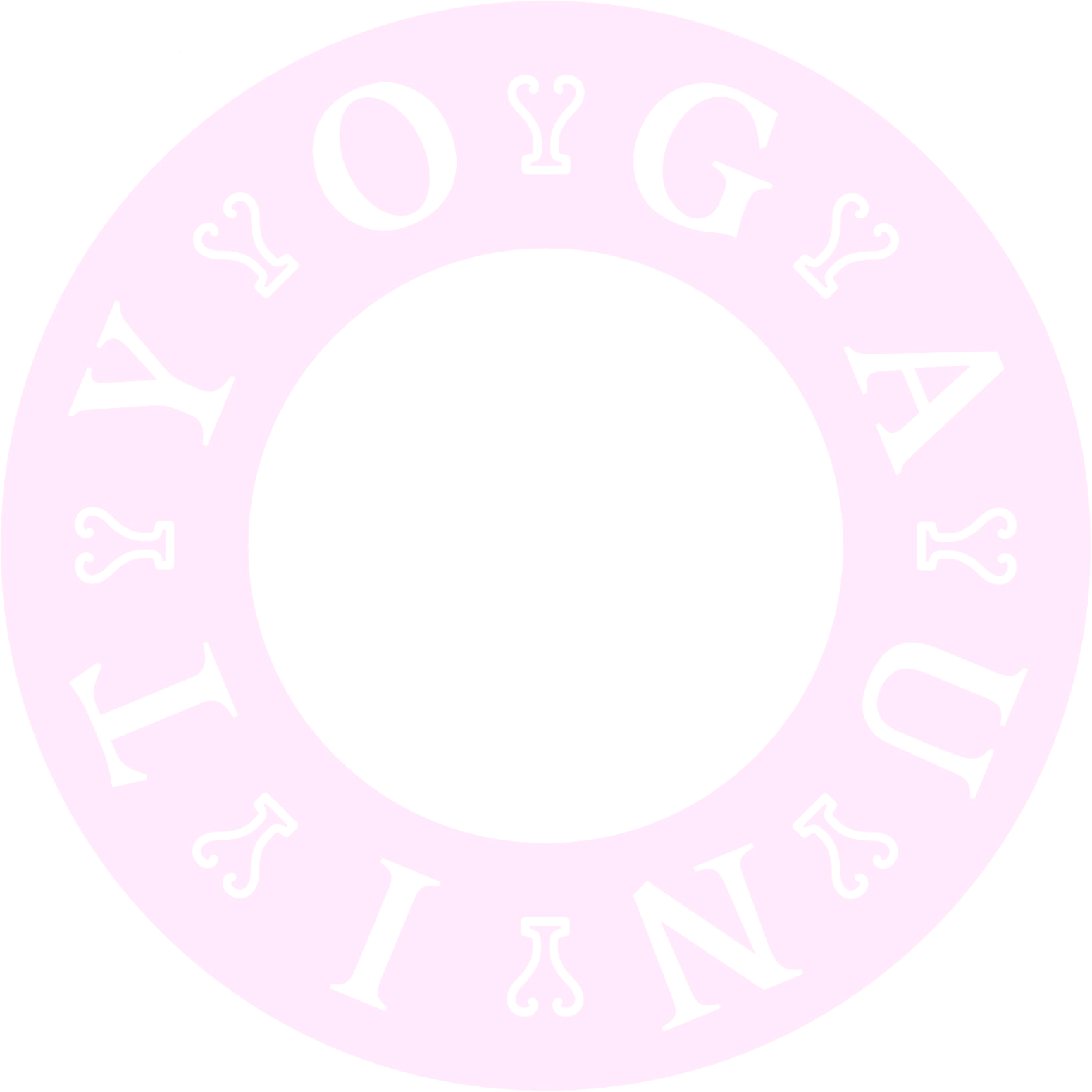 Vrksasana, der Baum, am Stuhl...Den Baum zum angestellten Bein beugen...Seiten strecken, mit gebeugten Knien und den Händen auf den Knien, re/li die Arme strecken und die Seiten lang machenFersensitz – Katze – KuhEndentspannung in Stufenlage 